TECHNIKA KL. V a,c    -30 III – 3 IV 2020 r.Data wykonania zadania – (wpisz do zeszytu datę zgodną z planem lekcji)Temat lekcji:  Obróbka materiałów włókienniczych. Ściegi. Po zajęciach będziesz znał (nie przepisuj tej informacji):etapy procesu produkcji odzieży: przygotowanie projektu i szablonu wykroju, krojenie, zszywanie, prasowanienazywę podstawowych przyborów, przyrządów i urządzeń do obróbki wyrobów włókienniczychdziałanie maszyny do szyciabędziesz potrafił zdefiniować ścieg jako sposób przeprowadzania nitki przez tkaninę (przewlekania przez pętelkę) za pomocą igłypoznasz sposoby przyszywania guzikówwiedział kim jest konstruktor ubrań, poznasz  zawody związane z krawiectwem i przemysłem odzieżowym -  zawody związane z krawiectwem - szwaczka,  krawcowa, krojczy,  projektant modyPolecenia do wykonania:1/ Obejrzyj film Szyjemy sukienki https://www.youtube.com/watch?v=KhqFvheQsMs2/ zapoznaj się z wiadomościami w podręczniku str.77-81 3/ wykonaj w zeszycie notatkę  (wydrukuj uzupełnioną kartę pracy i wklej do zeszytu lub przepisz notatkę do zeszytu).                                                                                                                                                                     Pamiętaj!  Sporządzając notatkę utrwalasz swoje wiadomości. (wykorzystaj poziomy  w konstruowaniu notatki : 1-poziom konieczny  - obowiązkowy; 2 - poziom rozszerzony; 3- poziom dla chętnychUzupełnioną kartę pracy lub notatkę  odręczną  prześlij na adres  zdalnenauczanie.technika@gmail.com  (  zrób zdjęcie pracy telefonem komórkowym).Praca dodatkowa (dla chętnych)Jeśli masz dostęp do Internetu obejrzyj również  film https://www.youtube.com/watch?v=kvLEu7Mu_H4Wymień przynajmniej 3 zawody związane z krawiectwem 1.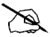 Etapy powstawania odzieży:- przygotowanie projektu i szablonu ………………… na papierze lub na materiale.-Następnie krojenie części i  szycie.  W szwalni krawcowe łączą poszczególne elementy wykroju tak aby powstała gotowa odzież.Ścieg to sposób przeprowadzania ………………………  przez tkaninę (przewlekania) za pomocą ……………………… , który łączy materiały włókiennicze.2.Szycie maszynowe możliwe jest dzięki współdziałaniu trzech układów:  ……………………….….. .. ………………………………………………………………………………………... .Szycie polega na …………………………………………………………………………………………………………………..…………………………………………………………………………………………………………………………………………..…………………………………………………………………………………………………………………………………………………3.Podczas szycia igła ……………………………………………………………………………………………………………..… ……………………………………………………………………………………………………………………………………………...…………………………………………………………………………………………………………………………………………….. Następnie pętelka zaciska się tworząc ……………………………Na następną lekcję przygotuj:igłęnicikawałek materiału o wymiarach ok 20cm x 20 cm ((kanwę, materiał lniany o grubym splocie, inny gładki biały materiał) lub kartkę papieru w kratkę. 3 guziki (z 2 i 4 dziurkami)